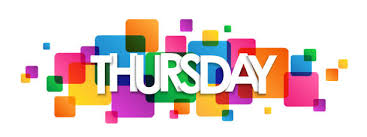 November 4th 	Everyday Tasks:Read Assigned Book on Literacy FootprintsSquiggle Park 10-15 minutesDreambox 10-15 minutesPractice printing name (say letter names as you print each letter)Phonics:Practice letters  C  and KReview letter name, sound, actionPractice printing each letter 10 timesFind items around your house that begin with the C and K sound and draw them (Like in lesson video)Math:Kindergarten: practice counting backwards 5-1
Grade One: practice counting backwards 10-1Play Go Fish
(kindergarten use cards #1-5 and Grade one use cards #1-10) Wellness/Physical Activity:Recommend 30 minutes per day.  Please see the Phys Ed. Calendar from Mr. Glazier and the Social-Emotional Learning Calendar from Ms. Holly for activity ideas.**Don’t forget to send pictures of paper work to Mrs. Jennifer so she can see all the awesome work you are doing 